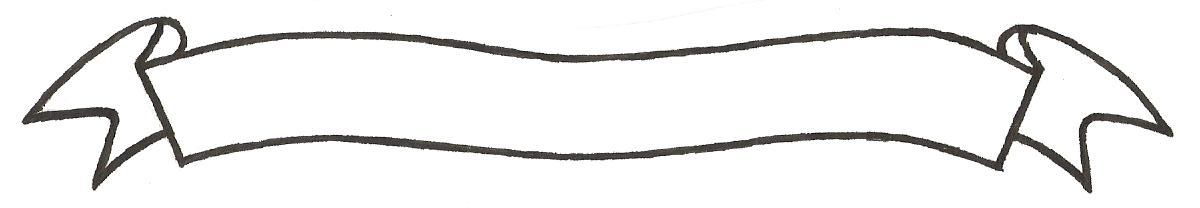 MERU UNIVERSITY OF SCIENCE AND TECHNOLOGYP.O. Box 972-60200 – Meru-Kenya. Tel: 020-2069349, 061-2309217. 064-30320 Cell phone: +254 712524293, +254 789151411 Fax: 064-30321Website: www.must.ac.ke  Email: info@must.ac.ke    University Examinations 2015/2016FIRST YEAR, SECOND SEMESTER EXAMINATION FOR THE DIPLOMA IN BUSINESS ADMINISTRATION AND DIPLOMA IN PURCHASING AND SUPPLIES MANAGMENT BEF 1103: FUNDAMENTALS OF ACCOUNTINGDATE: NOVEMBER 2015                                                                                      TIME: 11/2HOURSINSTRUCTIONS: Answer question one and any other two questionsQUESTION ONE (30 MARKS)Briefly explain the meaning of each of the following accounting concept, giving in each case, an example of the application of each.							Materiality										(3 Marks)Substance over form									(3 Marks)Money measurement									(3 Marks)Business entity concept									(3 Marks)The balance in the business account of Mr. Victor as at1st July 2007 was as follows:July 1:	Balances brought forward from June 2007			Cash in hand sh.2, 500			Cash at bank sh.15, 800July 2:	Sold goods for cash sh.3, 400July 3: 	Bought goods and paid by cheque sh.4, 200July 5:	Paid rent cash sh.3, 000July 7: 	Cashed cheque for sh.4, 000July 8:	Paid K. Ojara by cheque of sh.6, 000July 9:	Received a cheque of shs.3, 500 from A. RobertJuly 11:	Paid general expenses in cash sh.800July 15:	Paid wages in cash sh.2, 000July 18:	Bought goods and paid by cheque sh.4, 600July 19: 	Sold goods and received cheque for sh.2, 800July 20: 	Paid expenses in cash sh.500July 22:	Received a cheque from A. Smith for shs. 1, 500July 25:	Paid by cheque to S.Adamu sh.2, 200July 28:	Paid wages by cheque sh.3, 500July 30:	Sold goods for cash sh.2, 000July 31: 	Banked cash keeping a balance of cash in hand sh.1, 000Required:Write up a two column cash book								(10 Marks)Mr. Mutinda is a businessman in Meru town dealing with electronics, during the auditing realized that he does not keep proper records of his business transactions but he gives the following information as at 1st December 2011.Balance at bank	Ksh.5, 500Debtors		Ksh.2,880Motor vehicles	Ksh.1, 970Stocks in trade	Ksh.280, 000Bank overdraft	Ksh.20, 000Furnitures		Ksh.25, 000Creditors		Ksh.130, 000Cash on hand	Ksh.108, 000I.C.D loan 5 years	Ksh.80, 000Fittings		Ksh.15, 000Fixtures		Ksh.20, 000Prepaid wages	Ksh.30, 000Accrued expenses	Ksh.22, 000	Required:Prepare a balance sheet for Mr Matunda.						(4 Marks)Determine Mr. Matunda operating capital 						( 4 Marks)QUESTION TWO (20 MARKS)Mr. Samuel Nzioka has given you the following balances extracted from his books as at 30th December 2005.Particulars			Ksh.Cash on hand			  1, 200Stock as at 1.12.2015		21, 000Debtors			  8, 000Creditors 			10,000Returns inwards		      500Sales				56, 000Purchases			20, 000Capital				14, 900Water and electricity		      600Salaries			  4, 000Postal 				      200Drawings			      900Stock 30.12.2005		13, 500Furniture & Fittings		  7,500Motor van			35,000Loan 3 years			30, 000Rent received			  1, 200Office rent			  1, 700Required:From the above balances prepare his Trial balance as at 30.12.2005 		(5 Marks)Prepare his Trading and profit and loss accounts for the month			(16 Marks)Prepare his balance sheet as at 30.12.2015 					(6 Marks)QUESTON THREE (20 MARKS)Kimata started a business on 1st July 2014 by investing sh.200, 000 deposited in the bank account and shillings 50, 000 of his furniture.The transactions during the month were as follows:Paid rent for July for sh.14, 050 by chequeDraw sh.40, 000 from bank for office use.Paid sh.11, 600 cash for renovations at premises.Paid sh,7,000 cheque for advertisements13.Bought goods for sale on credit from Manzo limited at sh.230, 00014. Paid goods sh.120, 000 each14. Paid wages of sh.30, 900 by cheque 15. Withdraw sh.5, 330 from the business for personal use.15. Paid electricity for sh.3, 000 cash 16. Deposited sh. 50, 000 to bank account 19. Purchased goods for sale on credit from Biashara sh.140, 00019. Sold goods worth sh.200, 000 to Kijana on credit20. Paid sh.123, 390 to Manzo ltd 20. Paid cash maintenance service cost of sh.810 and sh.1,200 for cleaning the office.23. Received sh.100, 000 by cheque from Kijana25. Paid sh.3, 500 for telephone29. Purchased a computer for sh.30, 000 by cheque30. Paid sh.1, 000 for a three month insurance policy31. Cash sales shs.120, 000Required:Draw the necessary ledger entities and extract the trial balance as at 31/7/2013 	(20 Marks)QUESTION FOUR (20 MARKS)State and explain the limitations of financial information of any given organization 											(10 Marks)A. Smith whose financial position on January 1st 2010 is as follows:Particulars 		Shs.Cash in hand		1, 500Cash in bank		12, 000Furniture and Fittings	25, 000Stock of goods		18, 000DebtorsP. Black			1,800R. Bilton			2, 300Creditors	Thomas		3, 100CAPITAL		58, 500Required: Prepare closing journal entries								(10 Marks)QUESTION FIVE (20 MARKS)Discuss the differences between straight line and reducing balance method		(5 Marks)The following trial balance was extracted from the books of Dr. Mwiti, a trader as at 31st December 2010.Ksh		KshCapital 			40, 000Purchases/sales		43, 000	75, 000Freehold land & building 	15, 000Plant & machinery		9,000Motor vehicles 		6, 000Wages and salaries		8, 900Rent and rates			4, 300Major vehicles expenses	1, 250General expenses		3, 550Discount allowed 		1, 250Discount received				1, 072Debtors/creditors		13, 500	8, 500Drawings			3, 000	Provision for depreciation:Plant and machinery			4, 500Motor vehicles				2, 928Stock at start			7, 5000Balance at bank		8, 250				132, 000	132, 00Addition information:Stock at 31st December 2010 sh.8, 500 Provide for depreciation on plans to 10% on cost and motor vehicles 20% in as written down value The expenditure on repairs to buildings is to be capitalised sh.5, 000Required:Prepare a trading and profit and loss account for year 2010 and a balance sheet  as at 31st December 2010												 (15 Marks)